РЕШЕНИЕ                                 с. Лекарево                                          КАРАР                                                       № «О внесении изменений в Решение Совета Лекаревского сельского поселения Елабужского муниципального района Республики Татарстан от 15.03.2006 №11 «О принятии регламента Совета  Лекаревского сельского поселения»В соответствии с Федеральным законом от 21.12.1994 № 68-ФЗ «О защите населения и территорий от чрезвычайных ситуаций природного и техногенного характера», Федеральным законом от 30.03.1999 №52-ФЗ «О санитарно-эпидемиологическом благополучии населения», Федеральным законом от 06.10.2003 № 131-ФЗ «Об общих принципах организации местного самоуправления в Российской Федерации», Уставом Лекаревского сельского поселения Елабужского муниципального района, в целях обеспечения непрерывного и устойчивого функционирования органов местного самоуправления Елабужского муниципального района, Совет Лекаревского сельского поселения Елабужского муниципального района Республики ТатарстанРЕШИЛ:         1. Установить, что  в период действия на территории Лекаревского сельского поселения Елабужского муниципального района Республики Татарстан режима повышенной готовности, режима чрезвычайной ситуации, ограничительных мероприятий, карантина, чрезвычайного или военного положения и при иных ограничительных мерах по решению председателя Совета Лекаревского сельского поселения Елабужского муниципального района Республики Татарстан, заседания Совета могут быть проведены в дистанционной форме с использованием средств видеоконференц-связи. В качестве программной платформы проведения заседаний Совета в режиме видеоконференц-связи выступает программа Zoom (https://zoom.us/).       2. Дополнить Регламент Совета Лекаревского сельского поселения Елабужского муниципального района, утверждённый Решением от 15.03.2006 №11 «О принятии регламента Совета  Лекаревского сельского поселения» Главой 4.1 следующего содержания:«Глава 4.1. Проведение заседаний Совета в дистанционной форме с использованием средств видеоконференц-связи  в период действия на территории Лекаревского сельского поселения Елабужского муниципального района режима повышенной готовности, режима чрезвычайной ситуации, ограничительных мероприятий (карантина), чрезвычайного или военного положения и при иных ограничительных мерах.Статья 16.1.1. В период действия на территории Лекаревского сельского поселения Елабужского муниципального района режима повышенной готовности, режима чрезвычайной ситуации, ограничительных мероприятий (карантина), чрезвычайного или военного положения и при иных ограничительных мерах проводятся в дистанционной форме с использованием средств видеоконференц-связи (далее по тексту в режиме видеоконференцсвязи). 2. При проведении заседания Совета  в режиме видеоконференцсвязи Решение Совета применяются с учетом особенностей, установленных главой 4.1 настоящего Регламента.
          3. Информация о проведении заседания Совета в режиме видеоконференцсвязи  направляется депутатам и размещается на официальном сайте Лекаревского сельского поселения Елабужского муниципального района в сети «Интернет».4. Участие в заседании Совета, проводимом в режиме видеоконференцсвязи  лиц, не являющихся депутатами Совета, осуществляется по решению председателя Совета.
       5. Доведение до сведения депутатов Совета, решения председателя Совета о проведении сессии в режиме видеоконференцсвязи, а также приглашение лиц, принимающих участие в заседании сессии, осуществляется Заместителем руководителя Исполнительного комитета Лекаревского сельского поселения Елабужского муниципального района.6. Техническое обеспечение проведения заседания Совета в режиме видеоконференц-связи осуществляется Заместителем руководителя Исполнительного комитета Лекаревского сельского поселения Елабужского муниципального района.
         7. В день проведения заседания Совета  в режиме видео-конференц-связи или аудио-конференц-связи заместитель руководителя Лекаревского сельского поселения Исполнительного комитета Елабужского муниципального района до начала заседания проверяет готовность оборудования и устанавливает наличие связи (соединения) с каждым лицом, участвующим в проведении заседания. О готовности оборудования и наличии связи (соединения) сообщается председателю Совета.
           Если отсутствует техническая возможность установить соединение или если в ходе заседания происходит ухудшение качества связи (соединения), препятствующее дальнейшему его проведению в связи с отсутствием кворума, председательствующий на заседании объявляет перерыв или переносит заседание. Данное решение отражается в протоколе заседания Совета.8. Регистрация депутатов, лиц, принимающих участие в заседании сессии в режиме видеоконференцсвязи осуществляется заместителем руководителя Исполнительного комитета Лекаревского сельского поселения Елабужского муниципального района с помощью технических средств проведения видеоконференцсвязи. 
           9.  Ведение протокола заседания совета осуществляется заместителем руководителя Лекаревского сельского поселения Исполнительного комитета Елабужского муниципального района.
          10. При проведении заседания Совета в режиме видеоконференцсвязи решение по рассматриваемому вопросу принимается путем поименного голосования. Для этого председательствующий на заседании после объявления голосования поочередно называет фамилии депутатов, а участвующий в заседании депутат, фамилия которого названа председательствующим, заявляет о своем решении по рассматриваемому вопросу («за», «против» или «воздержался»).
         11. Во время дистанционного заседания Совета голосование (открытое, поименное), запись на вопросы, запись на выступления проводятся путем опроса депутатов, участвующих в дистанционном заседании Совета, (поднятием рук, иными способами, определенным председательствующим на заседании Совета в начале дистанционного заседания).12. Выступления депутатов на дистанционном заседании Совета Лекаревского сельского поселения Елабужского муниципального района осуществляются с учетом особенностей проведения дистанционного заседания Совета, установленных настоящей статьей.13. На заседании Совета, проходящем в режиме видеоконференцсвязи,  по каждому вопросу повестки дня после завершения прений председательствующий выясняет у участвующих в заседании депутатов, есть ли депутаты, голосующие против рассматриваемого проекта решения Совета, решения по иному вопросу, и разъясняет, что при отсутствии возражений решение считается принятым единогласно. Если ни один из участвующих в заседании депутатов не заявил о голосовании против, решение по рассматриваемому вопросу считается принятым единогласно.
           В случае если хотя бы один депутат заявил, что голосует против, решение принимается путем поименного голосования в соответствии  с пунктом 10 настоящей статьи. Для этого председательствующий после объявления голосования поочередно называет фамилии депутатов, а участвующий в заседании депутат, фамилия которого названа председательствующим, заявляет о своем решении по рассматриваемому вопросу («за», «против» или «воздержался»). Если во время голосования депутат не имел возможности принять в нем участие из-за отсутствия связи (соединения) или по иным причинам, такой депутат считается не голосовавшим. Подсчет голосов при таком голосовании обеспечивается Заместителем руководителя Лекаревского сельского поселения Исполнительного комитета Елабужского муниципального района.
          14. В протокол заседания Совета вносятся сведения о программных средствах, используемых при проведении заседания, наличии устойчивой связи с участниками заседания, времени начала и окончания заседания, а также иные сведения, предусмотренные Решением Совета Лекаревского сельского поселения Елабужского муниципального района Республики Татарстан. К протоколу прилагается аудио-, видеозапись заседания.15.   Лица, указанные в протоколе заседания Совета, вправе принимать участие в дистанционном заседании Совета и с разрешения председательствующего на заседании Совета выступать с использованием средств видеоконференц-связи».3. Пункт 7 статьи 7 главы 4 Регламента считать пунктом 6.4. Пункты 4-16 части 2 статьи 23 Регламента  считать пунктами 5-17.          5.  Настоящее Решение вступает в силу со дня его принятия.          6.  Опубликовать настоящее Решение в средствах массовой информации.          7. Контроль над исполнением настоящего решения оставляю за собой.СОВЕТ ЛЕКАРЕВСКОГО СЕЛЬСКОГО ПОСЕЛЕНИЯ ЕЛАБУЖСКОГО МУНИЦИПАЛЬНОГО РАЙОНАРЕСПУБЛИКИ ТАТАРСТАН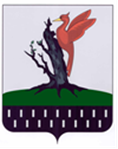 ТАТАРСТАН  РЕСПУБЛИКАСЫ АЛАБУГА  МУНИЦИПАЛЬ РАЙОНЫ ЛЕКАРЕВО АВЫЛ ЖИРЛЕГЕ СОВЕТЫ  ПредседательЛ.И.Зарипова